Design a BadgeYour task is to make a badge for a Digital Citizenship topic. 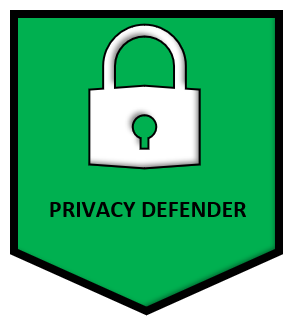 Things to include in your badge: Background shapeShape outlineIconText Title for BadgeOptional shadingTopic Options:Media BalancePrivacy and SecurityDigital FootprintDigital RelationshipsCyberbullying and Digital DramaDigital News and MediaDigital CommunicationDigital Well-BeingDigital Identity 